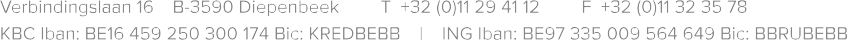 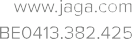 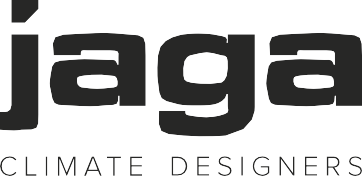 Jaga Tempo StandmodellMaterial:Der Wärmetauscher besteht aus runden, nahtlosen Umwälzröhren aus reinem roten Kupfer, Lamellen aus reinem Aluminium und 2 Messingkollektoren für einseitigen Anschluss 1/2” (links oder rechts).Inklusive Entlüfter 1/8” und Ablassstopfen 1/2”.Testdruck Wärmetauscher: 20 bar.Betriebsdruck: 10 bar.Konsolen aus elektrolytisch verzinktem Stahlblech mit einer Stärke von 1 mm, und mit einem maximalen Zwischenabstand von 1.05 m.Vorderplatten: In der Länge doppelt profiliertes und sendzimirverzinktes Stahlblech, Stärke 0.86 mm, mit Noppen für gegenseitige Positionierung und Rillen für Klick-Befestigung an den Seitenteilen.Seitenteile: Profiliertes und sendzimirverzinktes Stahlblech mit einer Stärke von 1 mm.Rost: Profilierte Lamellen mit abgerundeter Oberseite und rückwärtigem Knick, aus sendzimirverzinktem Stahl mit einer Stärke von 0.80 mm.Mit Eckstücken aus technisch hochwertigem Kunststoff in der gleichen Farbe wie der Jaga Heizkörper.Das Standmodell hat ein identisches Paneel als Rückwand, ein angepasstes Rost sowie angepasste Seitenteile und teleskopisch von 13,5-18,5cm regelbare Füße für die Montage auf dem Fertigfußboden oder gegen Mehrpreis verlängerte Füße von 25,5-29cm regelbar für die Montage auf dem Rohfußboden.Farbe:Der Wärmetauscher ist elektrostatisch mit anthrazitgrauem Polyesterpulver RAL 7024, Glanzgrad 70%, beschichtet.Die Verkleidung ist mit einem sanft strukturiertem kratzfestem Polyesterpulver in der Farbe weiß (RAL 9010) beschichtet, UV-beständig nach ASTM G53.Die Oberflächentemperatur der Verkleidung beträgt nie mehr als 40°C. Dies gilt auch für eine Wassertemperatur von 90°C. Jaga Tempo entspricht der Sicherheitsnorm DHSS DN4.Wärmeleistungen nach EN 442.Optionen:Jaga Low-H2O Ventile und ThermostatköpfeBlockierverschlüsse, 2 pro Heizkörper; Die Verkleidung kann ohne Werkzeug nicht abgenommen werden.Kupferblech für Heizkostenverteiler.Fabrikat: JagaModell: Jaga Tempo Standmodell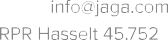 